Fysische boodschappen Alvleesklier/pancreasVertegenwoordigt het ‘zoete’ leven/genieten. Thema: streng zijn voor jezelfArmenVertegenwoordigen het vermogen om ervaringen in het leven te ‘omarmen’Thema(s): openstaan voor het nieuweBaarmoederVertegenwoordigt thuisvoelen in je lichaam & creatiekrachtThema(s): zelfwaardering & vasthouden aan verledenBenenVertegenwoordigen het vermogen om voorwaarts te gaan in het leven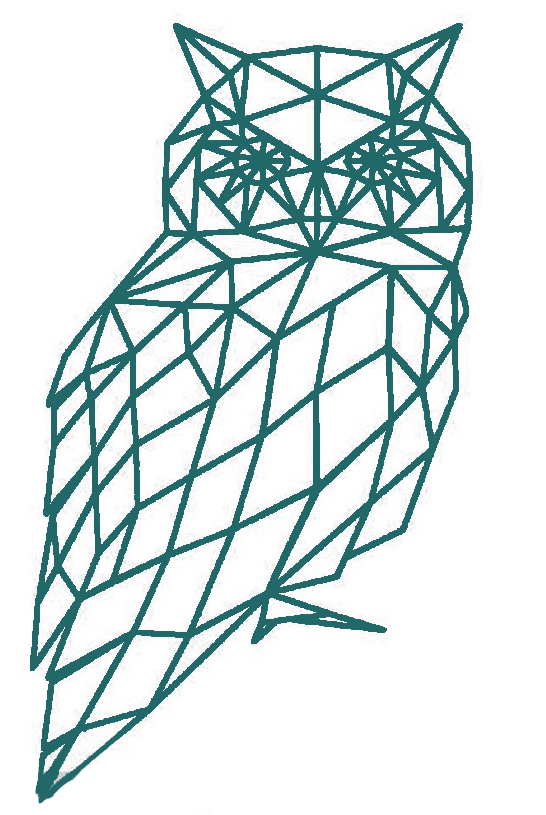 Thema(s): verleden achter ons latenBijnierenVertegenwoordigt evenwicht tussen fysiek, mentaal en gevoelsniveauThema(s): negatieve gedachten, verwachtingen en/of emotiesBillenVertegenwoordigt (innerlijke) kracht en je fundamentele basis waar je op terug kunt ‘vallen’Thema(s): zelftwijfel en -ontkenningBlaasVertegenwoordigt het doorstromen van gevoelens & nieuwe ideeënThema(s): vasthouden aan het oude, zorgen over het nieuweBloedVertegenwoordigt levensenergie en vreugde Thema(s): tekort aan zelfliefde, te veel rationaliserenBorstenVertegenwoordigt veiligheid en geborgenheidThema(s): angst, niet vertrouwen op je moederlijke intuïtieBottenVertegenwoordigt de structuur en eigenwaarde Thema(s): voor jezelf opkomen, zelfvertrouwen, emotionele last, onmachtDarmenVertegenwoordigt het ‘ontlasten’ van je lichaam Thema(s): keuzes maken, alles vast willen houdenDijenVertegenwoordigen het vermogen om je eigen ruimte en grenzen te regelen.Thema(s): vasthouden aan trauma’s uit de kindertijd, intimiteit naar jezelf en anderenEierstokken en eileidersVertegenwoordigt de scheppingskrachtThema(s): angst voor je eigen gevoelens, onderdrukken van je eigen natuur, balans mannelijkheid & vrouwelijkheidElleboogVertegenwoordigt verandering van richting en openstaan voor nieuwe ervaringen.Thema(s): openstaan voor veranderingEnkelVertegenwoordigt beweeglijkheid en richting geven aan je eigen leven.Thema(s): te meegaand zijn, onderdrukt leven, agressief afreagerenEvenwichtsorgaanVertegenwoordigt gecentreerd en geaard zijn in je lichaam Thema(s): prioriteiten stellen, aanwezig zijn in jezelfGalblaas en galgangenVertegenwoordigt het vermogen om te verwerken Thema(s): kwaadheid, onmachtig, trotsGewrichtenVertegenwoordigt het vertrouwen in jezelfThema(s): zelfvertrouwen, ontkennen van de stroom van het levenGezichtVertegenwoordigt wat we aan de wereld laten zien Thema(s): oprechtheid, je zelf laten zienHaar, beharingVertegenwoordigt de verankering van het aardse in het diepere bewustzijn.Thema’s: strakke structuren, stress, disbalans tussen verstandelijk denken en intuïtief voelen, mannelijke energieHandenVertegenwoordigt hoe we het leven vastpakken en loslaten.Thema(s): geven en ontvangen, zachtheid, krachtHart en bloedsomloopVertegenwoordigt het centrum van liefde en veiligheid Thema’s: afsluiten van levensenergie, vaste gedachtenHersenenVertegenwoordigt de computer die zich afstelt op het levenThema(s): verantwoordelijkheid voor je leven nemenHeupenVertegenwoordigen de draagkracht en kordaatheid van je wezen.Thema(s): beslissingen nemen, frustratie, stilstaan/niet verder komenHuidVertegenwoordigt de innerlijke waarde & het gevoel van individualiteitThema(s): op jezelf vertrouwen, eigenwaarde, je mag er zijnImmuunsysteemVertegenwoordigt het geloof in fysieke gezondheid Thema(s): zelfliefde, innemen van jouw ruimteKaakVertegenwoordigt het verdelende vermogen van het doorlaten van indrukken.Thema(s): te eng leven, onderdrukken gevoelswereld, controle, jezelf verbijten, kwaadheidKeelVertegenwoordigt de weg waarlangs we ons uiten en indrukken verwerken.Thema(s): verwoorden en uitspreken van verlangens, creativiteit en innerlijke energieën.KlierenVertegenwoordigen het ‘bestuurd worden’ van de mens door zijn levende zelfkern.Thema(s): onmachtig voelen, fierheid op jezelf, je eigen werkelijkheid scheppenKnieVertegenwoordigt de innerlijke doorzettingskracht, trots en ego.Thema(s): hard en onbuigzaam, onmacht, tegen de stroom in gaan, verzetLeverVertegenwoordigt het ontgiften van je levensvreugde Thema(s): primitieve emoties vasthouden, dwangmatige handelingen, gedachten of gevoelensLiesVertegenwoordigt zelfbevrijdingThema(s): verzet tegen je levenswijze, eigenwaarde, overgave aan natuurlijke impulsenLippenVertegenwoordigt zachtheid en sensualiteit Thema(s): zelfkritiek, continu op je hoede zijn, je verharden naar de omgeving, zelfvertrouwenLongenVertegenwoordigt de capaciteit om te leven Thema(s): openstellen voor het leven, vrijheidLymfestelselVertegenwoordigt de verankering in bewustzijn Thema(s): onevenwicht op geestelijk gebiedMaagVertegenwoordigt het vermogen om te verteren van gebeurtenissen, ideeën, emoties etc.Thema(s): opkroppen, wegduwen van gevoelensMiltVertegenwoordigt het evenwicht tussen gevoel en verstandThema(s): obsessies, jezelf beperken, zelfwaarderingMondVertegenwoordigt het opnemen van nieuwe ideeën en ervaringenThema(s): tegenhouden van het nieuwe, oprechte communicatieNagelsVertegenwoordigt kracht, steun en bescherming. Thema(s): jezelf afschermen, anst en onveiligheid, naar anderen klauwenNekVertegenwoordigt flexibiliteit en het vermogen om onze omgeving waar te nemen.Thema(s): soepel door het leven bewegen, veilig voelen in jezelfNeusVertegenwoordigt het instinctieve en intuïtieve Thema(s): onvermogen te luisteren naar je intuïtie, zelfvertrouwenNieren en urinewegenVertegenwoordigen het zuiveren en loslaten van gevoelservaringenThema(s): onderdrukking van gevoelens, zelfwaarde, verbondenheid met jezelf en anderenOgenVertegenwoordigen het vermogen om het leven volledig te zienThema(s): situaties niet willen zien, angst, wegkijkenOkselVertegenwoordigt het vertrouwen in de oorspronkelijke krachten van jouw natuur.Thema(s): je natuur forceren, iets doorduwenOrenVertegenwoordigt het vermogen om naar je diepste zelf te luisterenThema(s): openstaan voor nieuwe indrukken en emoties, angst voor je diepste zelfPenisVertegenwoordigt de eenheidsbeleving van de zuivere man in zichzelfThema(s): mannelijkheid, in contact staan met je fysieke lichaam en je gevoel, op eigen voeten staan, liefdevolle zorgzaamheid en verantwoordelijkheidsbesefPerifeer zenuwstelselVertegenwoordigt communicatie naar ons diepste zelf en naar anderen.Thema(s): openstellen voor, luisteren naar en vertrouwen in ons innerlijke zelf, balans tussen ratio/logica en intuïtie/gevoelPezenVertegenwoordigt de soepelheid waarmee je je weg zoekt in het leven.Thema(s): gezag buiten jezelf zoeken, toegeeflijkheidPolsVertegenwoordigt het evenwicht waarmee we het leven tegemoet gaan.Thema(s): zonder ruggengraat leven, halsstarrigheid, zelfzeker zijn, gevoelens toelatenProstaatVertegenwoordigt de mannelijke principes Thema(s): zelf-verlaging, gevoelens ontladen, lichaamsbelevingRibbenVertegenwoordigt structuur en waardigheid. Thema(s): zelfwaardering, gezonde fierheid, je ruimte innemenRugVertegenwoordigt de steun voor jezelf en naar anderen toe.Thema(s): zelfwaardering, verbinding met je diepste zelfSchildklierVertegenwoordigt het uit handen geven van je eigen waardeThema(s): innerlijke waarde, voor jezelf opkomen, uitspreken, afstandelijkheidSchouderVertegenwoordigt het dragende vermogen voor jezelf en anderen.Thema(s): schouders laten hangen, niet geloven in je eigen kracht, onveilig voelen in jezelfSlokdarmVertegenwoordigt jezelf openstellen voor transformatieThema(s): jezelf verliezen in bijkomstigheden, vasthouden, evenwicht in je gevoels- en gedachtewereldSpierenVertegenwoordigt het vermogen om te bewegen in het levenThema(s): transformatie, vertrouwen op je innerlijk, openstellen voor wat gaat komenStembandenVertegenwoordigt het uitspreken vanuit je diepste kern Thema(s): zelfonderdrukking, ongeloof in jezelf, ruimte innemenTandenVertegenwoordigen beslissingen.Thema(s): voor jezelf opkomen, van je afbijten, keuzes makenTandvleesVertegenwoordigt het vermogen om bij genomen beslissingen te blijven.Thema(s): slappe houding in het leven, twijfel, inconsequent zijnTenenVertegenwoordigt het soepel openstaan voor nieuwe mogelijke richtingen in je leven.Thema(s): zelftwijfel, weglopen van jezelf, te statisch, intuïtief voelenTongVertegenwoordigt het overvloedig geven aan jezelf. Thema(s): schuldig voelen over plezier, afkeer van welzijn voor jezelf, jezelf bestraffenVaginaVertegenwoordigt de eenheidsbeleving van de zuivere vrouw in zichzelfThema(s): vrouwelijkheid afwijzen, creativiteit en onbevangenheid omarmenVetweefselVertegenwoordigt opgeslagen energie en potentiele kracht Thema(s): zelfacceptatie, jezelf in een keurslijf gieten, naar jezelf luisterenVingersVertegenwoordigen de details van het leven. Thema(s): verstand en zorgen (duim), ego en angst (wijsvinger), kwaadheid en seksualiteit (middelvinger), verbintenissen en hartzeer (ringvinger), gezin en huichelen (pink)VoetenVertegenwoordigen ons begrip van onszelf, van het leven en van anderen.Thema(s): forceren, vastzitten, ander de schuld gevenZaadbalVertegenwoordigt de scheppingskrachtThema(s): angst voor je eigen gevoelens, onderdrukken van je eigen natuur, balans mannelijkheid & vrouwelijkheid